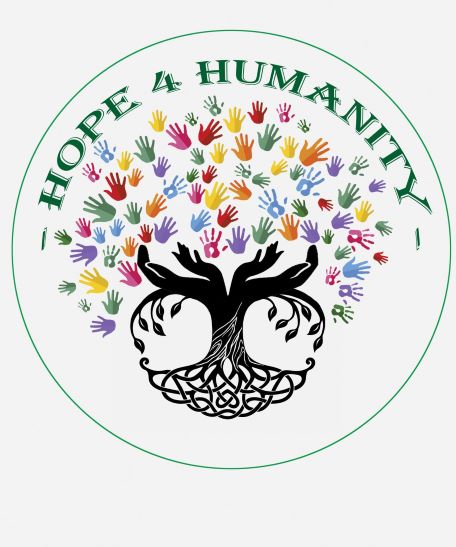 ONLINE READING/VIDEO RESOURCESBorder Wallhttps://www.ksat.com/news/border-news/how-aborder-wall-has-impacted-a-rio-grande-valleyuniversityhttps://www.usatoday.com/border-wall/us-mexico-interactive-border-map/https://www.pbs.org/newshour/show/arizona-community-divided-over-border-wall-after-bidens-policy-changes?fbclid=IwAR0fQXqCE5J9SGPWlEeSTIDVNKd0IGouXaTW9AtgjBn-sAb_8LcTNW-l-yUhttps://www.aymariposafilm.com/?fbclid=IwAR2YpoutZoL1oTAus4xJbO_OeC3VklZrfSv9pRWpH3cIBqJ2ViXR-A6XYa4US POLICIEShttps://www.pewresearch.org/fact-tank/2019/09/27/far-more-immigration-cases-are-being-prosecuted-criminally-under-trump-administration/https://www.newyorker.com/magazine/2021/02/08/the-race-to-dismantle-trumps-immigration-policies?fbclid=IwAR1P0JH4t_bdS6z5J-GGEDb1WjOwoksTiR-FMt81k7k4q7ky-C9GgNYrO9shttps://www.azcentral.com/story/news/politics/border-issues/2021/02/02/families-separated-arizona-border-sue-u-s-government/4294559001/?fbclid=IwAR1P0JH4t_bdS6z5J-GGEDb1WjOwoksTiR-FMt81k7k4q7ky-C9GgNYrO9shttps://endstreamline.org/what-is-operation-streamline/INFORMATIONALhttp://www.pbs.org/independentlens/films/immigration-battle/http://www.pbs.org/independentlens/videos/coming-to-independent-lens-the-state-of-arizona/http://www.pbs.org/independentlens/blog/immigration-quiz-2/https://www.runningtostandstillfilmseries.com/oh-mercyhttps://azmigranttrail.com/https://alongsideaborder.com/http://www.thedisappearedreport.org/uploads/8/3/5/1/83515082/left_to_die_-_english.pdfUMC article links:https://www.umnews.org/en/news/border-woes-test-unite-immigration-ministrieshttps://www.umnews.org/en/news/summit-leads-united-methodists-to-heart-of-border-woes